 Note sur la vidéo explicative | 908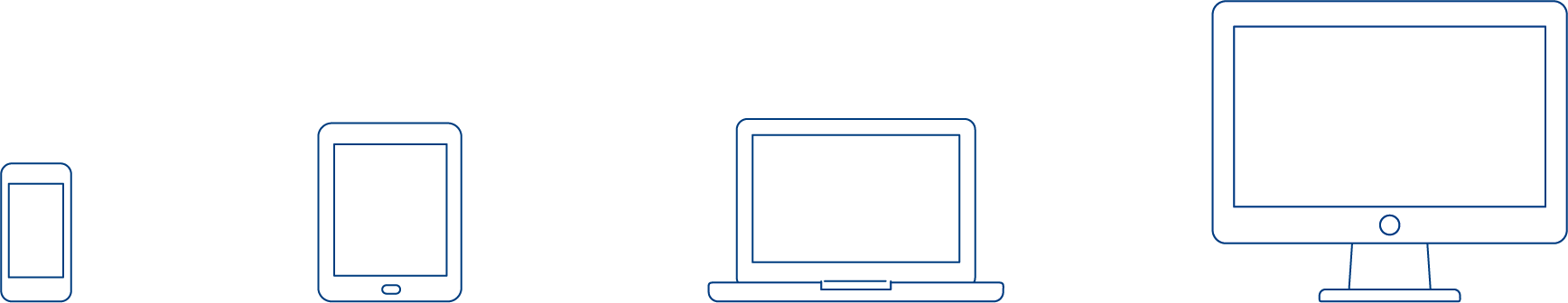  Document d’introduction au portail 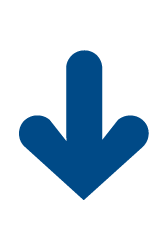 formationprof.chCette note contient le texte complet de la voix off de la vidéo explicative «Que propose le portail de la formation professionnelle?». Ce document séparé a été conçu afin de faciliter la navigation sur le site formationprof.ch. Il peut être complété par des notes personnelles et servir ainsi d’aide-mémoire. Que propose le portail de la formation professionnelle?FORMATIONPROF.CH > PAGE D'ACCUEIL L’unité Médias formation professionnelle du CSFO réalise des outils d’information et de travail pour la pratique de la formation professionnelle dans le système dual. Elle le fait sur mandat des cantons et en collaboration avec la Confédération, généralement avec le Secrétariat d'Etat à la formation, à la recherche et à l'innovation SEFRI et d'autres organismes spécialisés.mes notes: THÈMESVous trouverez ici un aperçu de tous les contenus proposés par le portail de la formation professionnelle. Ce portail des cantons contient des informations complètes sur tous les aspects de la formation professionnelle en Suisse, tant sur le système de formation professionnelle dans son ensemble que sur des aspects particuliers.mes notes: LEXIQUEOuvrage de référence, le lexique présente la terminologie du monde de la formation professionnelle en 228 mots-clés. Les termes les plus importants y sont décrits en textes concis et informatifs. Groupes cibles: spécialistes en formation professionnelle, apprentis, formateurs et formatrices en entreprise, enseignants des écoles professionnelles et conseillères en orientation professionnelle.Vous pouvez regarder une vidéo explicative consacrée au lexique. mes notes: NEWSLa rubrique «News» présente les nouveautés du portail et donne directement accès au bulletin d’information «Panorama». La newsletter paraît tous les quinze jours. On peut s’y abonner gratuitement. A la fois complète et au plus près de l’actualité, elle informe sur tout ce qu’il faut savoir sur la formation professionnelle. Panorama constitue la principale source d’information pour les offices de la formation professionnelle.Colonne de droite:L’encadré disponible sur chaque page donne accès à des thèmes apparentés, à des liens et à d’autres informations.mes notes: RUBRIQUE INFOVous y trouverez des documents (textes, photos haute résolution, graphiques, présentations PowerPoint, etc.) concernant la plupart des thèmes du portail. Vous pouvez les utiliser librement pour des publications, des conférences de presse ou des exposés. La Rubrique info contient des informations de fond et des photos au sujet de chaque produit. En particulier les communications qui donnent toutes les informations essentielles sur les différents produits et services.La Rubrique info contient également le graphique résumant les prestations de services présentées dans le portail. Les différents produits sont coordonnés et se complètent les uns les autres.mes notes: SHOPDiverses offres en ligne sont également disponibles sous forme imprimée. Le shop donne un aperçu de tous les produits qui peuvent y être commandés.mes notes: Le document d’introduction au portail formationprof.ch se compose de quatre parties. Regardez les trois autres vidéos.VE 2	Les thèmes présentés sur le portail formationprof.chVE 3 	Lexique de la formation professionnelleVE 4 	Documentation Formation professionnelleLe CSFO est une institution de la CDIP. Il travaille sur mandat des cantons et en collaboration avec les partenaires de la formation professionnelle. Davantage d’informations sur le CSFO www.csfo.ch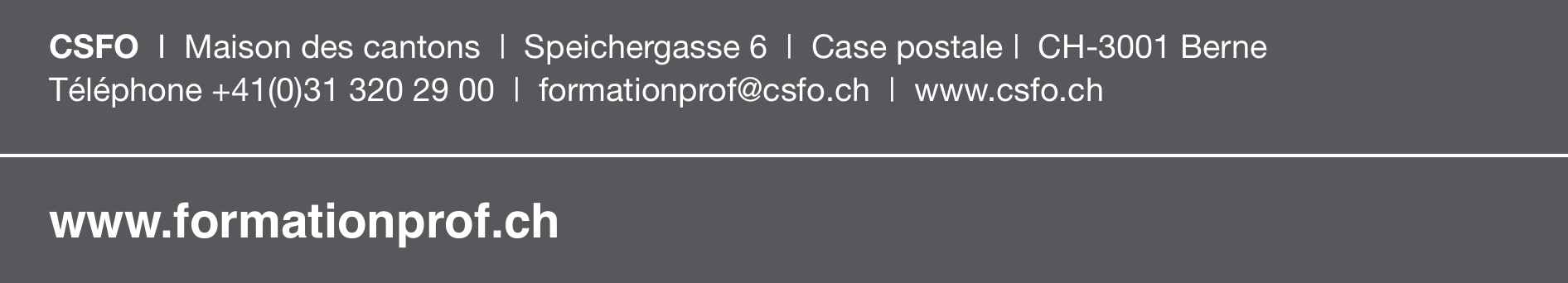 